Dzień 2 – W świecie instrumentówKarta pracy, cz. 4, s. 27. Przeczytaj pary wyrazów i powiedz czym się różnią. (6-cio latki)
Karta pracy, cz.4, s. 25. Połącz w pary takie same wyrazy. (5-cio latki).„Muzyka poważna” – słuchanie muzyki poważnej. Dzieci słuchają utworów muzyki poważnej.     https://www.youtube.com/watch?v=0I5PlKK9bIM&list=PLjSuyMSxxASgn_jvzQiX3UHCdstrm7tWu„Instrumenty muzyczne” – słuchanie opowiadania D. Kossakowskiej. Każdy z nas może usłyszeć różne dźwięki. Mogą to być odgłosy natury: szum wiatru, morza, śpiew ptaków, głosy zwierząt. Mogą to też być odgłosy ulicy: pędzące samochody, motocykle, tramwaje. Czasami słyszymy muzykę  w telewizji lub radio. Słyszymy też głosy innych ludzi. Wszystkie te dźwięki to drżenie powietrza. Instrumenty muzyczne działają właśnie na tej zasadzie. Te instrumenty,  w których drga naprężona struna, to instrumenty strunowe takie jak: harfa, gitara, skrzypce, wiolonczela. Natomiast te,  w których drga wdmuchiwane do rurki powietrze – to instrumenty dęte: flet prosty, flet poprzeczny, klarnet, saksofon, trąbka. Osoby grające na instrumentach muzycznych to muzycy. Muzycy mogą grać  w zespołach muzycznych lub  w orkiestrze symfonicznej. Koncertów orkiestry symfonicznej możemy słuchać  w filharmonii.
„Jaki to instrument” – zagadki rysunkowe. Dzieci oglądają instrumenty muzyczne, nazywają je, dzielą ich nazwy na sylaby i głoski. 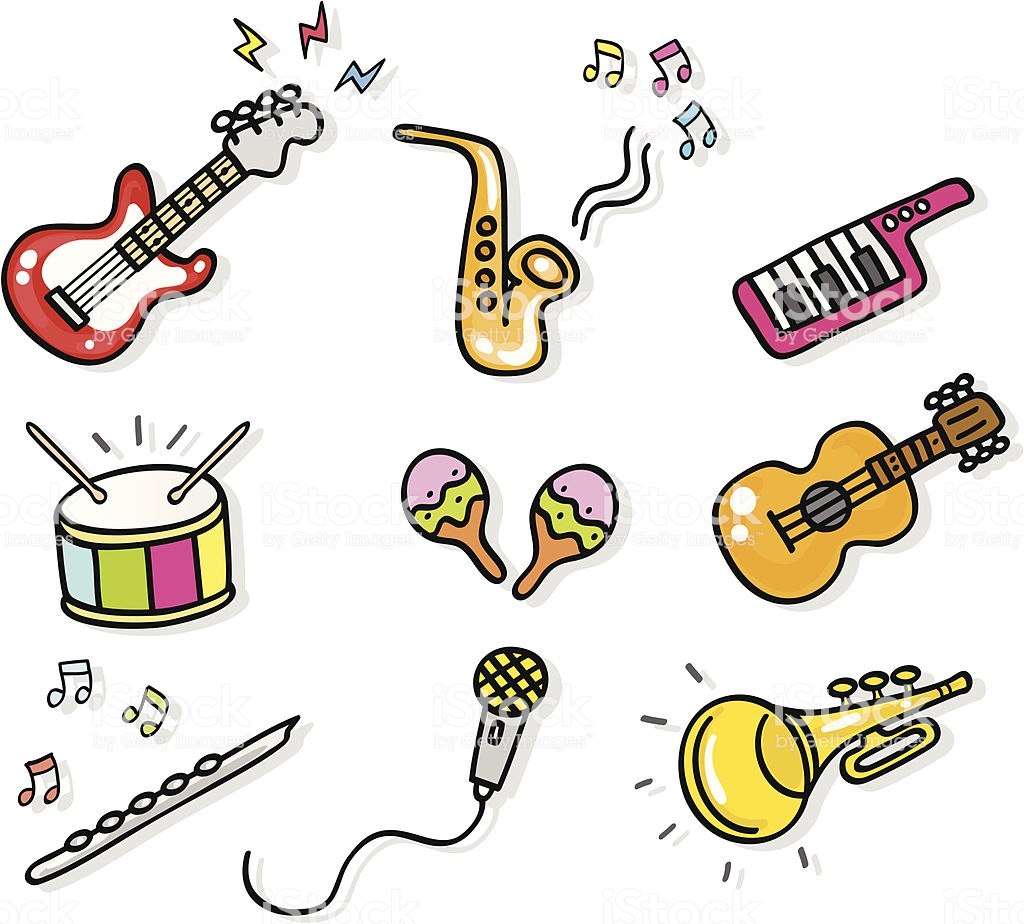 „Kto wydaje taki głos?” – zagadki. Dzieci opisują różne przedmioty wydające głosy np. wydaję głos, gdy ktoś przekręca mną, aby otworzyć drzwi (klucz), jestem okrągła, stukam o podłogę, gdy ktoś uderza we mnie (piłka), mam klawisze białe i czarne, aby mnie usłyszeć trzeba na nie nacisnąć (fortepian).
Co to za instrument? – zagadki muzyczne. Dzieci słuchają nagrań różnych instrumentów, nazywają je, wskazują odpowiednie instrumenty na ilustracjachhttps://www.youtube.com/watch?v=f43qSH2Nq9wTworzymy sami muzykę. Kapslowe rytmy. Dzieci otrzymują po dwa kapsle. Uderzają nimi o siebie wystukując wymyślone przez siebie rytmy. Jedno z dzieci proponuje rytm, a pozostałe powtarzają go.Muzyczne spinacze. Dzieci tworzą dźwięki poruszając metalowym kubkiem,  w którym znajdują się spinacze.Muzykalne klucze. Dzieci tworzą muzykę z wykorzystaniem pęków kluczy.Grochem o ścianę. Do plastikowej miski dzieci wsypują wysuszony groch. Poruszają miską  w prawo,  w lewo. Turlający się groch wydaje dźwięki.„Muzyka” – wspólny śpiew rymowanki na melodię „Panie Janie”.Dziś orkiestra, dziś orkiestra. 
Koncert gra, koncert gra. 
Dyryguje Karol, dyryguje Karol. 
Batutą, batutą .Na bębenku, na bębenku. 
Tomek gra, Tomek gra. 
A na wiolonczeli, a na wiolonczeli. 
Patrycja, Patrycja. Staś ma trąbkę, Staś ma trąbkę. 
Ola flet, Ola flet. 
Iga gra na dzwonkach, Iga gra na dzwonkach. 
I ja też, i ja też.  Dziś na skrzypcach,  dziś na skrzypcach. 
Marcin gra, Marcin gra. 
Na akordeonie, na akordeonie. 
Agnieszka, Agnieszka.  Na trójkącie, na trójkącie. 
Gra dziś Krzyś, gra dziś Krzyś. 
A na tamburynie, a na tamburynie. 
Mateusz, Mateusz.Karta pracy, cz. 4, s. 28(6cio latki) s.26(5cio latki). Narysuj przedmioty, których nazwy rozpoczynają się na głoskę f. Dokończ szlaczkiMiłej zabawy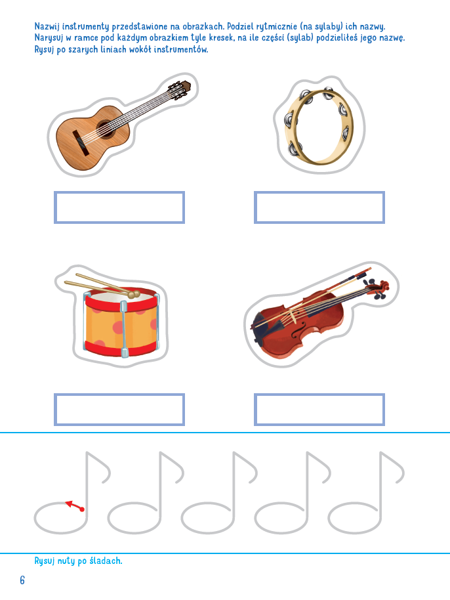 Pani Kasia 